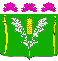 Совет Старонижестеблиевского сельского поселенияКрасноармейского районаРЕШЕНИЕ«   »                2019г           Станица Старонижестеблиевская                   №О внесении изменений в решение СоветаСтаронижестеблиевского сельского поселения Красноармейского района от 20 декабря 2018 года № 59/4 « О бюджете Старонижестеблиевскогосельского поселения Красноармейского района на 2019 год» Внести в решение Совета Старонижестеблиевского сельского поселения Красноармейского района от 20 декабря 2018 года № 59/4 « О бюджете Старонижестеблиевского сельского поселения Красноармейского района на 2019 год», (в редакциях от 24.01.2019г. №60/2, от 21.02.2019 №63/4, от 20.03.2019г. №64/3, от 25.04.2019г. №65/5, от 21.05.2019г. №66/5, от 29.07.2019г. №68/3, от 24.09.2019г. № 1/8)  следующие изменения и дополнения:1. Приложения № 5,6,10 к решению Совета Старонижестеблиевского сельского поселения Красноармейского района от 20 декабря 2018 года №59/4 дополнить и изложить в новой редакции согласно приложениям №1,2,3 к настоящему решению.2. Настоящее решение обнародовать в установленном порядке и  разместить на официальном сайте администрации Старонижестеблиевского сельского поселения Красноармейского района www.snsteblievskay.ru.3. Контроль за выполнением настоящего решения возложить на постоянную комиссию по вопросам экономики, бюджету, финансам, налогам и распоряжению муниципальной собственностью (Борисенкова). 4. Решение вступает в силу со дня его обнародования в установленном порядке.Председатель Совета Старонижестеблиевского сельского поселения   Красноармейского района                                                                Т.В. ДьяченкоГлава Старонижестеблиевскогосельского поселения Красноармейского района                                                                 В.В. Новак	                                                                ПРИЛОЖЕНИЕ №1                                                                     к решению Совета                                                                                                                                                                                Старонижестеблиевского                                                                                                                                      сельского поселения                                                                                     Красноармейского района                                                                                                                                                                                                                                                                      от__________№_______                                                                                «ПРИЛОЖЕНИЕ №5                                                                                                                                                                                                                                                                                                                                                                                                                                                                                                                                                                                                                                                                                                                                                          к решению Совета                                                                                Старонижестеблиевского                                                                                                                                       сельского поселения                                                                                     Красноармейского района                                                                                                                                                                                                                                                                      от 20.12.2018г № 59/4     (в редакции решения Совета                                                                                     Старонижестеблиевского                                                                                       сельского поселения                                                               от ___________№_____»Распределение бюджетных ассигнований по разделам и подразделам функциональной классификации расходов  бюджета Старонижестеблиевского сельского поселения Красноармейского района  на 2019 год                                                                                                        (тыс.руб)Глава Старонижестеблиевскогосельского поселения   Красноармейского района                                                                   В.В.НовакГлаваСтаронижестеблиевского сельского поселенияКрасноармейского района                                                                    В.В. Новак                                                                                   ПРИЛОЖЕНИЕ № 3                                                                                     к решению Совета                                                                           Старонижестеблиевского                                                                                      сельского поселения                                                                                     Красноармейского района                                                                                     от__________№_______                                                                  «ПРИЛОЖЕНИЕ №10                                                                                                  к решению Совета                                                                                                                                                                                           Старонижестеблиевского                                                                                                 сельского поселения                                                                                                                                                                                    Красноармейского района                                                                                                                                                                                                                                                                                                                                      от 20.12.2018г № 59/4                                                                                                                                                                                                                                                                                                                                                                                                                                                                                                                                                                                                                                                                                                                                                                                                                                                                                                                                                                                                                                                                                                                                                                                                                                                               (в редакции решения Совета                                                                       Старонижестеблиевского                                                                                                                                                                                                                                                                                                                                                                                                                                                                                                                                                                                                     сельского поселения                                                                                  от ___________№_________»Распределение бюджетных ассигнований по целевым статьям (муниципальным программам Старонижестеблиевского сельского поселения Красноармейского района и непрограммным направлениям деятельности), группам видов расходов классификации расходов бюджетов на 2019 годГлаваСтаронижестеблиевскогосельского поселения  Красноармейского района                                                                    В.В.Новак                                                                              №п/пНаименованиеРЗПРСумма    Всего расходов          в том числе :55500,21.Общегосударственные вопросы010011151,9Функционирование должностного лица субъекта Российской Федерации и органа местного самоуправления.0102990,0Функционирование Правительства Российской Федерации, высших органов исполнительной власти субъектов Российской Федерации, местных администраций01046747,6Обеспечение деятельности финансовых, налоговых и таможенных органов и органов финансового (финансово-бюджетного) надзора0106176,4Обеспечение выборов0107705,6Другие общегосударственные вопросы01132532,32.Национальная оборона0200443,5Мобилизационная и вневойсковаяподготовка0203443,53.Национальная  безопасность и правоохранительная деятельность03001163,4Защита населения и территории от чрезвычайных ситуаций природного и техногенного характера, гражданская оборона03091033,4Другие вопросы в области национальной безопасности и правоохранительной деятельности0314130,04.Национальная экономика040025181,1Сельское хозяйство и рыболовство0405138,9Дорожное хозяйство (дорожные фонды)                        040924892,2Другие вопросы в области национальной экономики0412150,05.Жилищно – коммунальное хозяйство05006814,8Коммунальное хозяйство0502336,2Благоустройство05036478,66.Образование070050,0Молодежная политика и оздоровление детей070750,07.Культура и кинематография 080010163,5Культура080110163,58.Социальная политика1000312,0Социальное обеспечение населения1003312,09.Физическая культура и спорт1100220,0Массовый спорт1102220,0 Приложение № 2 Приложение № 2 Приложение № 2 к решению Совета к решению Совета к решению СоветаСтаронижестеблиевскогоСтаронижестеблиевскогоСтаронижестеблиевскогосельского поселениясельского поселениясельского поселенияКрасноармейского районаКрасноармейского районаКрасноармейского районаот______________№____                                                                                                                                                                                                                                                                                                                           «ПРИЛОЖЕНИЕ №6                                                                                                                                                                                                                                                                                                                                                                                                                                                                                                                                                                                                                                                                                                                                                        к решению Совета                                                                                    Старонижестеблиевского                                                                                                                                         сельского поселения                                                                                   Красноармейского района                                                                                                                                                                                                           от 20.12.2018г № 59/4(в редакции решения Совета                                                                                  Старонижестеблиевского                                                                                      сельского поселения                                                                от ___________№_________»от______________№____                                                                                                                                                                                                                                                                                                                           «ПРИЛОЖЕНИЕ №6                                                                                                                                                                                                                                                                                                                                                                                                                                                                                                                                                                                                                                                                                                                                                        к решению Совета                                                                                    Старонижестеблиевского                                                                                                                                         сельского поселения                                                                                   Красноармейского района                                                                                                                                                                                                           от 20.12.2018г № 59/4(в редакции решения Совета                                                                                  Старонижестеблиевского                                                                                      сельского поселения                                                                от ___________№_________»от______________№____                                                                                                                                                                                                                                                                                                                           «ПРИЛОЖЕНИЕ №6                                                                                                                                                                                                                                                                                                                                                                                                                                                                                                                                                                                                                                                                                                                                                        к решению Совета                                                                                    Старонижестеблиевского                                                                                                                                         сельского поселения                                                                                   Красноармейского района                                                                                                                                                                                                           от 20.12.2018г № 59/4(в редакции решения Совета                                                                                  Старонижестеблиевского                                                                                      сельского поселения                                                                от ___________№_________»Ведомственная структура расходов бюджетаСтаронижестеблиевского сельского поселения Красноармейского района на 2019 годВедомственная структура расходов бюджетаСтаронижестеблиевского сельского поселения Красноармейского района на 2019 годВедомственная структура расходов бюджетаСтаронижестеблиевского сельского поселения Красноармейского района на 2019 годВедомственная структура расходов бюджетаСтаронижестеблиевского сельского поселения Красноармейского района на 2019 годВедомственная структура расходов бюджетаСтаронижестеблиевского сельского поселения Красноармейского района на 2019 годВедомственная структура расходов бюджетаСтаронижестеблиевского сельского поселения Красноармейского района на 2019 годВедомственная структура расходов бюджетаСтаронижестеблиевского сельского поселения Красноармейского района на 2019 годВедомственная структура расходов бюджетаСтаронижестеблиевского сельского поселения Красноармейского района на 2019 год(тыс. рублей)№ п/пНаименованиеВедРЗПРЦСРВРСуммаВСЕГО55500,21.Администрация Старонижестеблиевского сельского поселенияКрасноармейского района992   55500,2Общегосударственные вопросы992010011151,9Функционирование высшего должностного лица субъекта Российской Федерации и муниципального образования9920102990,0Обеспечение деятельности высшего должностного лица Старонижестеблиевского сельского поселения Красноармейского района992 01027000000000990,0Высшее должностное лицо Старонижестеблиевского сельского поселения Красноармейского района992 01027010000000990,0Расходы на обеспечение функций органов местного самоуправления99201027010000190990,0Расходы на выплаты персоналу органов местного самоуправления99201027010000190100990,0Функционирование Правительства Российской Федерации, высших исполнительных органов государственной власти субъектов Российской Федерации, местных администраций99201046747,6Обеспечение деятельности администрации Старонижестеблиевского сельского поселения Красноармейского района992010471000000006740,0Обеспечение функционирования администрации Старонижестеблиевского сельского поселения Красноармейского района992010471100000006740,0Расходы на обеспечение функций органов местного самоуправления992010471100001906740,0Расходы на выплаты персоналу органов местного самоуправления992010471100001901006740,0Переданные государственные полномочия Краснодарского края992010472000000007,6Осуществление отдельных государственных полномочий по образованию и организации деятельности административных комиссий992010472000601907,6Иные закупки товаров, работ и услуг для муниципальных нужд992010472000601902007,6Обеспечение деятельности финансовых, налоговых и таможенных органов и органов финансового (финансово-бюджетного) надзора9920106176,4Обеспечение деятельности контрольно-счетной палаты муниципального образования Красноармейский район99201067300000000176,4Председатель контрольно-счетной палаты муниципального образования992 0106731000000052,4Расходы на обеспечение функций органов местного самоуправления9920106731002060052,4Иные межбюджетные трансферты9920106731002060050052,4Контрольно-счетная палата муниципального образования99201067320000000124,0Расходы на обеспечение функций органов местного самоуправлений99201067320020600124,0Иные межбюджетные трансферты99201067320020600500124,0Обеспечение выборов9920107705,6Обеспечение деятельности администрации Старонижестеблиевского сельского поселения Красноармейского района99201077100000000705,6Организация и проведение выборов, совершенствование и развитие избирательных технологий 99201077130000000705,6Мероприятия по организации и проведении выборов, совершенствование и развитие избирательных технологий на территории Старонижестеблиевского сельского поселения  Красноармейского района99201077130010050705,6Иные закупки товаров, работ и услуг для муниципальных нужд99201077130010050200705,6Другие общегосударственные вопросы99201132532,3Муниципальная программа "Развитие местного самоуправления и гражданского общества Старонижестеблиевского сельского поселения Красноармейского района"992011301000000002054,3Развитие территориального общественного самоуправления Старонижестеблиевского сельского поселения Красноармейского района99201130110000000192,0Мероприятия по развитию территориального общественного самоуправления в Старонижестеблиевском сельском поселении Красноармейского района99201130110000060192,0Иные закупки товаров, работ и услуг для муниципальных нужд99201130110000060200192,0Развитие материально-технической базы Старонижестеблиевского сельского поселения Красноармейского района992011301200000002285,4Прочие обязательства Старонижестеблиевского сельского поселения Красноармейского района 992011301200000302325,3Иные закупки товаров, работ и услуг для муниципальных нужд992011301200000302002125,3Уплата налогов, сборов и других платежей99201130120000030800200,0Поддержка субъектов малого и среднего предпринимательства Старонижестеблиевского сельского поселения Красноармейского района9920113013000000015,0Реализация мероприятий направленных на поддержку субъектов малого и среднего предпринимательства Старонижестеблиевского сельского поселения Красноармейского района 9920113013000037015,0Иные закупки товаров, работ и услуг для муниципальных нужд9920113013000037020015,0Национальная оборона9920200443,5Мобилизационная и вневойсковая подготовка9920203443,5Обеспечение деятельности администрации Старонижестеблиевского сельского поселения Красноармейского района 99202035100000000443,5Переданные государственные полномочия Краснодарского края99202035102000000     443,5Субвенции на осуществление первичного воинского учета на территориях, где отсутствуют военные комиссариаты992 02035102051180443,5Расходы на выплаты персоналу органов местного самоуправления99202035102051180100443,5Национальная безопасность и правоохранительная деятельность99203001163,4Защита населения и территории от чрезвычайных ситуаций природного и техногенного характера, гражданская оборона99203091033,4Муниципальная программа«Обеспечение безопасности населения Старонижестеблиевского сельского поселения Красноармейского района»992030902000000001033,4Подготовка населения и организация к действиям в чрезвычайной ситуации в мирное и военное время992030902100000001033,4Иные межбюджетные трансферты на осуществление переданных полномочий органов местного самоуправления поселений органам местного самоуправления муниципального района на создание муниципальной пожарной охраны, организацию оперативного управления по вопросам предупреждения, возникновения и ликвидации происшествий природного и техногенного характера с использованием ситуационного центра-ЕДДС99203090210020500983,4Иные межбюджетные трансферты99203090210020500500983,4Мероприятия по подготовке населения и организация к действиям в чрезвычайной ситуации в мирное и военное время9920309021002055050,0Иные закупки товаров, работ и услуг для муниципальных нужд9920309021002055020050,0Другие вопросы в области национальной безопасности и провоохранительной деятельности9920314130,0Муниципальная программа«Обеспечение безопасности населения Старонижестеблиевского сельского поселения Красноармейского района»99203140200000000130,0Поддержка общественных некоммерческих организаций и содействие развитию гражданского общества Старонижестеблиевского сельского поселения Красноармейского района9920314022000000055,0Мероприятия по поддержке общественных некоммерческих организаций и содействие развитию гражданского общества Старонижестеблиевского сельского поселения Красноармейского района9920314022000012055,0Иные закупки товаров, работ и услуг для муниципальных нужд9920314022000012020055,0Противодействие незаконному потреблению и обороту наркотических средств Старонижестеблиевского сельского поселения Красноармейского района9920314023000000020,0Мероприятия по противодействию незаконному потреблению и обороту наркотических средств Старонижестеблиевского сельского поселения Красноармейского района9920314023000007020,0Иные закупки товаров, работ и услуг для муниципальных нужд9920314023000007020020,0Обеспечение первичных мер пожарной безопасности Старонижестеблиевского сельского поселения Красноармейского района9920314024000000050,0Мероприятия по обеспечению первичных мер пожарной безопасности Старонижестеблиевского сельского поселения Красноармейского района9920314024000051050,0Иные закупки товаров, работ и услуг для муниципальных нужд9920314024000051020050,0Противодействие коррупции Старонижестеблиевского сельского поселения Красноармейского района992031402500000005,0Мероприятия по противодействию коррупции Старонижестеблиевского сельского поселения Красноармейского района992031402500000805,0Иные закупки товаров, работ и услуг для муниципальных нужд992031402500000802005,0Национальная экономика992040025181,1Сельское хозяйство и рыболовство992 04 05138,9Муниципальная  программа «Развитие сельского хозяйства и регулирование рынков сельскохозяйственной продукции, сырья и продовольствия  Старонижестеблиевского сельского поселения Красноармейского района»99204050300000000138,9Мероприятия по обеспечению эпизоотического, ветеринарно-санитарного благополучия территории поселения Старонижестеблиевского сельского поселения Красноармейского района»99204050300000520138,9Иные закупки товаров, работ и услуг для муниципальных нужд99204050300000520200138,9Дорожное хозяйство (дорожные фонды)992040924892,2Муниципальная программа «Комплексное и устойчивое развитие в сфере строительства, архитектуры и дорожного хозяйства Старонижестеблиевского сельского поселения Красноармейского района»99204090400000000 24892,2Реконструкция, капитальный ремонт и ремонт улично-дорожной сети Старонижестеблиевского сельского поселения Красноармейского района99204090410000000     24892,2Дорожный фонд Старонижестеблиевского сельского поселения Красноармейского района9920409041000013014504,9Иные закупки товаров, работ и услуг для муниципальных нужд9920409041000013020014504,9Капитальный ремонт и ремонт автомобильных дорог общего пользования местного значения992040904100S2440     10387,3Иные закупки товаров, работ и услуг для муниципальных нужд992040904100S244020010387,3Другие вопросы в области национальной экономики9920412150,0Муниципальная программа «Комплексное и устойчивое развитие в сфере строительства, архитектуры и дорожного хозяйства Старонижестеблиевского сельского поселения Красноармейского района»99204120400000000150,0Развитие архитектуры и градостроительства Старонижестеблиевского сельского поселения Красноармейского района 99204120420000000150,0Мероприятия в области строительства, архитектуры и градостроительства Старонижестеблиевского сельского поселения Красноармейского района                  99204120420000430150,0Иные закупки товаров, работ и услуг для муниципальных нужд99204120420000430200150,0Жилищно-коммунальное хозяйство99205006814,8Коммунальное хозяйство9920502336,2Муниципальная программа "Жилищно-коммунальное хозяйство Старонижестеблиевского сельского поселения Красноармейского района"99205020500000000336,2Водоснабжение и водоотведение Старонижестеблиевского сельского поселения Красноармейского района 99205020510000000300,0Субсидии юридическим лицам (кроме некоммерческих организаций), индивидуальным предпринимателям, физическим лицам 99205020510000160300,0Иные закупки товаров, работ и услуг для муниципальных нужд99205020510000160800300,0Организация и содержание мест захоронения в Старонижестеблиевском сельском поселении Красноармейского района9920502052000000020,0Мероприятия по организации и содержанию мест захоронения в Старонижестеблиевском сельском поселении Красноармейского района 9920502052000065020,0Иные закупки товаров, работ и услуг для муниципальных нужд9920502052000065020020,0Теплоснабжение Старонижестеблиевского сельского поселения Красноармейского района9920502056000000016,2Осуществление переданных полномочий органов местного самоуправления поселений на предоставление субсидий юридическим лицам за исключением субсидий муниципальным учреждениям), индивидуальным предпринимателям, а также физическим лицам-производителям товаров, работ и услуг, на возмещение затрат, связанных с выполнением работ, оказанием услуг в сфере теплоснабжения 9920502056002080016,2Иные межбюджетные трансферты9920502056002080050016,2Благоустройство99205036478,6Муниципальная программа "Жилищно-коммунальное хозяйство Старонижестеблиевского сельского поселения Красноармейского района"992050305000000004678,6«Озеленение Старонижестеблиевского сельского поселения Красноармейского района»99205030530000000100,0Мероприятия по озеленению Старонижестеблиевского сельского поселения Красноармейского района99205030530000640100,0Иные закупки товаров, работ и услуг для муниципальных нужд99205030530000640200100,0Организация сбора и вывоза бытовых отходов и мусора Старонижестеблиевского сельского поселения Красноармейского района99205030540000000831,1Мероприятия по организации сбора и вывоза бытовых отходов и мусора Старонижестеблиевского сельского поселения Красноармейского района 99205030540000660321,7Иные закупки товаров, работ и услуг для муниципальных нужд99205030540000660200321,7Участие в организации деятельности по накоплению (в том числе раздельному накоплению) и транспортированию твердых коммунальных отходов в пределах полномочий, установленных законодательством Российской Федерации99205030540020700559,4Иные закупки товаров, работ и услуг для муниципальных нужд99205030540020700200559,4Мероприятия в области благоустройства Старонижестеблиевского сельского поселения Красноармейского района992050305500000003697,5Другие мероприятия в области благоустройства Старонижестеблиевского сельского поселения Красноармейского района992050305500006703697,5Иные закупки товаров, работ и услуг для муниципальных нужд992050305500006702003697,5Муниципальная программа «Развитие топливно-энергетического комплекса Старонижестеблиевского сельского поселения Красноармейского района 992050306000000001800,0Уличное освещение Старонижестеблиевского сельского поселения Красноармейского района 992050306100000001600,0Реализация мероприятий по уличному освещению Старонижестеблиевского сельского  поселения Красноармейского района992050306100006301600,0Иные закупки товаров, работ и услуг для муниципальных нужд992050306100006302001600,0Развитие и реконструкция (ремонт) систем наружного освещения населенных пунктов Старонижестеблиевского сельского поселения Красноармейского района 99205030620000000200,0Реализация мероприятий по энергосбережению  и повышению энергетической эффективности992 05030620005510200,0Иные закупки товаров, работ и услуг для муниципальных нужд99205030620005510200200,0Образование992070050,0Молодежная политика и оздоровление детей992070750,0Муниципальная программа «Молодежь Старонижестеблиевского сельского поселения Красноармейского района»9920707070000000050,0Реализация прочих мероприятий для детей и молодежи Старонижестеблиевского сельского поселения Красноармейского района 9920707070000028050,0Иные закупки товаров, работ и услуг для муниципальных нужд9920707070000028020050,0Культура, кинематография992080010163,5Культура992080110163,5Муниципальная  программа "Развитие культуры Старонижестеблиевского сельского поселения Красноармейского района" 9920801080000000010163,5Развитие учреждений культуры и мероприятия в сфере культуры и кинематографии Старонижестеблиевского сельского поселения Красноармейского района992080108100000007103,4Мероприятия по организации проведения праздничных дней и памятных дат99208010810000090392,0Иные закупки товаров, работ и услуг для муниципальных нужд99208010810000090200392,0Расходы на обеспечение деятельности (оказание услуг) муниципальных учреждений992080108100005906711,4Расходы на выплаты персоналу казенных учреждений    992080108100005901005607,4Иные закупки товаров, работ и услуг для муниципальных нужд992080108100005902001074,0Уплата налогов, сборов и иных платежей9920801081000059080030,0Развитие библиотек Старонижестеблиевского сельского поселения Красноармейского района 992080108200000003060,1Расходы на обеспечение деятельности (оказание услуг) муниципальных учреждений992080108200005903000,1Расходы на выплаты персоналу казенных учреждений    992080108200005901002707,6Иные закупки товаров, работ и услуг для муниципальных нужд99208010820000590200277,5Уплата налогов, сборов и иных платежей99208010820000590800       15,0Приобретение муниципальными учреждениями движимого имущества9920801082000901060,0Иные закупки товаров, работ и услуг для муниципальных нужд9920801082000901020060,0Социальная политика9921000312,0Социальное обеспечение населения9921003312,0Муниципальная  программа «Социальная поддержка граждан старонижестеблиевского сельского поселения Красноармейского района»99210031000000000312,0Меры социальной поддержки отдельной категории граждан Старонижестеблиевского сельского поселения Красноармейского района 9921003101000055030,0Иные закупки товаров, работ и услуг для муниципальных нужд9921003101000055020030,0Мероприятия по поддержке общественных некоммерческих организаций и содействие развитию Гражданского общества Старонижестеблиевского сельского поселения99210031020000000282,0Мероприятия, направленные на поддержку общественных некоммерческих организаций и содействие развитию гражданского общества Старонижестеблиевского сельского поселения Красноармейского района 99210031020000040282,0Иные закупки товаров, работ и услуг для муниципальных нужд99210031020000040200282,0Физическая культура и спорт9921100220,0Массовый спорт9921102220,0Муниципальная  программа " Развитие физической культуры и спорта Старонижестеблиевского сельского поселения Красноармейского района"99211020900000000220,0Мероприятия в области физической культуры и спорта в Старонижестеблиевском сельском поселении Красноармейского района 99211020900000310     220,0Иные закупки товаров, работ и услуг для муниципальных нужд99211020900000310200220,0№ п/пНаименованиеЦСРВРСумма (тыс. руб.)12345ВСЕГО55500,21.Муниципальные программы Старонижестеблиевского сельского поселения Красноармейского районаМуниципальные программы Старонижестеблиевского сельского поселения Красноармейского районаМуниципальные программы Старонижестеблиевского сельского поселения Красноармейского района46437,1Муниципальная программа"Развитие местного самоуправления и гражданского общества Старонижестеблиевского сельского поселения Красноармейского района"01 0 00 000002532,3Развитие территориального общественного самоуправления Старонижестеблиевского сельского поселения Красноармейского района01 1 00 00000192,0Мероприятия по развитию территориального общественного самоуправления в Старонижестеблиевском сельском поселении Красноармейского района01 1 00 00060192,0Иные закупки товаров, работ и услуг для муниципальных нужд01 1 00 00060200192,0«Развитие материально-технической базы Старонижестеблиевского сельского поселения Красноармейского района01 2 00 000002285,4Прочие обязательства Старонижестеблиевского сельского поселения Красноармейского района01 2 00 000302325,3Иные закупки товаров, работ и услуг для муниципальных нужд01 2 00 000302002125,3Уплата налогов, сборов и других платежей01 2 00 00030800    200,0Поддержка субъектов малого и среднего предпринимательства Старонижестеблиевского сельского поселения Красноармейского района01 3 00 0000015,0Реализация мероприятий направленных на поддержку субъектов малого и среднего предпринимательства Старонижестеблиевского сельского поселения Красноармейского района01 3 00 0037015,0Иные закупки товаров, работ и услуг для муниципальных нужд01 3 00 0037020015,0Муниципальная  программа«Обеспечение безопасности населения Старонижестеблиевского сельского поселения Красноармейского района»02 0 00 000001163,4Иные межбюджетные трансферты на осуществление переданных полномочий органов местного самоуправления поселений органам местного самоуправления муниципального района на создание муниципальной пожарной охраны, организацию оперативного управления по вопросам предупреждения, возникновения и ликвидации происшествий природного и техногенного характера с использованием ситуационного центра-ЕДДС02 1 00 00500983,4Иные межбюджетные трансферты02 1 00 00500500983,4Подготовка населения и организация к действиям в чрезвычайной ситуации в мирное и военное время02 1 00 0055050,0Иные закупки товаров, работ и услуг для муниципальных нужд02 1 00 0055020050,0Поддержка общественных некоммерческих организаций и содействие развитию гражданского общества Старонижестеблиевского сельского поселения Красноармейского района02 2 00 0000055,0Мероприятия по поддержке общественных некоммерческих организаций и содействие развитию гражданского общества Старонижестеблиевского сельского поселения Красноармейского района02 2 00 0012055,0Иные закупки товаров, работ и услуг для муниципальных нужд02 2 00 0012020055,0Противодействие незаконному потреблению и обороту наркотических средств Старонижестеблиевского сельского поселения Красноармейского района02 3 00 0000020,0Мероприятия по противодействию незаконному потреблению и обороту наркотических средств Старонижестеблиевского сельского поселения Красноармейского района02 3 00 0007020,0Иные закупки товаров, работ и услуг для муниципальных нужд02 3 00 0007020020,0Обеспечение первичных мер пожарной безопасности Старонижестеблиевского сельского поселения Красноармейского района02 4 00 0000050,0Мероприятия по обеспечению первичных мер пожарной безопасности Старонижестеблиевского сельского поселения Красноармейского района02 4 00 0051050,0Иные закупки товаров, работ и услуг для муниципальных нужд02 4 00 0051020050,0Противодействие коррупции Старонижестеблиевского сельского поселения Красноармейского района02 5 00 000005,0Мероприятия по противодействию коррупции Старонижестеблиевского сельского поселения Красноармейского района02 5 00 000805,0Иные закупки товаров, работ и услуг для муниципальных нужд02 5 00 000802005,0Муниципальная  программа«Развитие сельского хозяйства и регулирование рынков сельскохозяйственной продукции, сырья и продовольствия Старонижестеблиевского сельского поселения Красноармейского района»03 0 00 00000138,9Мероприятия по обеспечению эпизоотического, ветеринарно-санитарного благополучия территории поселения Старонижестеблиевского сельского поселения Красноармейского района03 1 00 00520138,9Иные закупки товаров, работ и услуг для муниципальных нужд03 1 00 00520200138,9Муниципальная  программа«Комплексное и устойчивое развитие в сфере строительства, архитектуры и дорожного хозяйства Старонижестеблиевского сельского поселения Красноармейского района»04 0 00 0000025042,2Реконструкция, капитальный ремонт и ремонт улично-дорожной сети Старонижестеблиевского сельского поселения Красноармейского района04 1 00 0000014504,9Дорожный фонд Старонижестеблиевского сельского поселения Красноармейского района04 1 00 0013014504,9Иные закупки товаров, работ и услуг для муниципальных нужд04 1 00 0013020014504,9Софинансирование субсидии на капитальный ремонт и ремонт автомобильных дорог общего пользования местного значения04 1 00 S244010387,3Иные закупки товаров, работ и услуг для муниципальных нужд04 1 00 S244020010387,3Развитие архитектуры и градостроительства Старонижестеблиевского сельского поселения Красноармейского района04 2 00 00000150,0Мероприятия в области строительства, архитектуры и градостроительства Старонижестеблиевского сельского поселения Красноармейского района                  04 2 00 00430150,0Иные закупки товаров, работ и услуг для муниципальных нужд04 2 00 00430200150,0Муниципальная  программа«Жилищно-коммунальное хозяйство Старонижестеблиевского сельского поселения Красноармейского района»05 0 00 000005014,8Водоснабжение и водоотведение Старонижестеблиевского сельского поселения Красноармейского района05 1 00 00000300,0Субсидии юридическим лицам (кроме некоммерческих организаций), индивидуальным предпринимателям, физическим лицам05 1 00 00160300,0Иные закупки товаров, работ и услуг для муниципальных нужд05 1 00 00160800300,0Организация и содержание мест захоронения в Старонижестеблиевском сельском поселении Красноармейского района05 2 00 0000020,0Мероприятия по организации и содержанию мест захоронения в Старонижестеблиевском сельском поселении Красноармейского05 2 00 0065020,0Иные закупки товаров, работ и услуг для муниципальных нужд05 2 00 0065020020,0«Озеленение Старонижестеблиевского сельского поселения Красноармейского района»05 3 00 00000100,0Мероприятия по озеленению Старонижестеблиевского сельского поселения Красноармейского района05 3 00 00640100,0Иные закупки товаров, работ и услуг для муниципальных нужд05 3 00 00640200100,0Организация сбора и вывоза бытовых отходов и мусора Старонижестеблиевского сельского поселения Красноармейского района05 4 00 00000881,1Мероприятия по организации сбора и вывоза бытовых отходов и мусора Старонижестеблиевского сельского поселения Красноармейского района05 4 00 00660321,7Иные закупки товаров, работ и услуг для муниципальных нужд05 4 00 00660200321,7Участие в организации деятельности по накоплению (в том числе раздельному накоплению) и транспортированию твердых коммунальных отходов в пределах полномочий, установленных законодательством Российской Федерации05 4 00 20700559,4Иные закупки товаров, работ и услуг для муниципальных нужд05 4 00 20700200559,4Другие мероприятия в области благоустройства Старонижестеблиевского сельского поселения Красноармейского района05 5 00 000003697,5Другие мероприятия в области благоустройства Старонижестеблиевского сельского поселения Красноармейского района05 5 00 006703697,5Иные закупки товаров, работ и услуг для муниципальных нужд05 5 00 006702003697,5Теплоснабжение Старонижестеблиевского сельского поселения Красноармейского района05 6 00 0000016,2Межбюджетные трансферты на осуществление переданных полномочий органов местного самоуправления поселений на предоставление субсидий юридическим лицам за исключением субсидий муниципальным учреждениям), индивидуальным предпринимателям, а также физическим лицам-производителям товаров, работ и услуг, на возмещение затрат, связанных с выполнением работ, оказанием услуг в сфере теплоснабжения05 6 00 2080016,2Иные межбюджетные трансферты05 6 00 2080050016,2Муниципальная  программа«Развитие топливно-энергетического комплекса Старонижестеблиевского сельского поселения Красноармейского район06 0 00 000001800,0Уличное освещение Старонижестеблиевского сельского поселения Красноармейского района06 1 00 000001600,0Реализация мероприятий по уличному освещению Старонижестеблиевского сельского  поселения Красноармейского района06 1 00 006301600,0Иные закупки товаров, работ и услуг для муниципальных нужд06 1 00 006302001600,0Развитие и реконструкция (ремонт) систем наружного освещения населенных пунктов Старонижестеблиевского сельского поселения Красноармейского района06 2 00 00000200,0Реализация мероприятий по энергосбережению  и повышению энергетической эффективности06 2 00 05510200,0Иные закупки товаров, работ и услуг для муниципальных нужд06 2 00 05510200200,0Муниципальная  программа«Молодежь Старонижестеблиевского сельского поселения Красноармейского района»07 0 00 0000050,0Реализация прочих мероприятий для детей и молодежи Старонижестеблиевского сельского поселения Красноармейского района07 0 00 0028050,0Иные закупки товаров, работ и услуг для муниципальных нужд07 0 00 0028020050,0Муниципальная  программа"Развитие культуры Старонижестеблиевского сельского поселения Красноармейского района»" 08 0 00 0000010163,5Развитие учреждений культуры и мероприятия в сфере культуры и кинематографии Старонижестеблиевского сельского поселения Красноармейского района»08 1 00 000007103,4Расходы на обеспечение деятельности (оказание услуг) муниципальных учреждений08 1 00 005906711,4Расходы на выплаты персоналу казенных учреждений    08 1 00 005901005607,4Иные закупки товаров, работ и услуг для муниципальных нужд08 1 00 005902001074,0Уплата налогов, сборов и иных платежей08 1 00 0059080030,0Мероприятия по организации проведения праздничных дней и памятных дат 08 1 00 00090392,0Иные закупки товаров, работ и услуг для муниципальных нужд08 1 00 00090200392,0Развитие библиотек Старонижестеблиевского сельского поселения Красноармейского района 08 2 00 000003060,1Расходы на обеспечение деятельности (оказание услуг) муниципальных учреждений08 2 00 005903000,1Расходы на выплаты персоналу казенных учреждений       08 2 00 005901002707,6Иные закупки товаров, работ и услуг для муниципальных нужд   08 2 00 00590200277,5Уплата налогов, сборов и иных платежей   08 2 00 00590  80015,0Приобретение муниципальными учреждениями движимого имущества 08 2 00 0901060,0Иные закупки товаров, работ и услуг для муниципальных нужд 08 2 00 0901020060,0Муниципальная  программа"Развитие физической культуры и спорта Старонижестеблиевского сельского поселения Красноармейского района" 09 0 00 00000220,0Мероприятия в области физической культуры и спорта в Старонижестеблиевском сельском поселении Красноармейского района09 0 00 00310220,0Иные закупки товаров, работ и услуг для муниципальных нужд09 0 00 00310200220,0Муниципальная  программа«Социальная поддержка граждан Старонижестеблиевского сельского поселения Красноармейского района»10 0 00 00000312,0Меры социальной поддержки отдельной категории граждан Старонижестеблиевского сельского поселения Красноармейского района10 1 00 0055030,0Иные закупки товаров, работ и услуг для муниципальных нужд10 1 00 0055020030,0Мероприятия, направленные на поддержку общественных некоммерческих организаций и содействие развитию гражданского общества Старонижестеблиевского сельского поселения Красноармейского района10 2 00 00040282,0Иные закупки товаров, работ и услуг для муниципальных нужд10 2 00 00040200282,02.Непрограммные направления деятельностиНепрограммные направления деятельности9063,1Обеспечение деятельности высшего должностного лица муниципального образования Старонижестеблиевского сельского поселения Красноармейского  района70 0 0000000990,0Высшее должностное лицо муниципального образования Старонижестеблиевского сельского поселения Красноармейского  района70 1 00 00000990,0Расходы на обеспечение функций органов местного самоуправления   70 1 00 00190990,0Расходы на выплаты персоналу в целях обеспечения выполнения функций государственными (муниципальными) органами, казенными учреждениями, органами управления государственными внебюджетными фондами 70 1 00 00190100990,0Обеспечение деятельности администрации Старонижестеблиевского сельского поселения Красноармейского  района71 0 00 000006740,0Обеспечение функционирования администрации Старонижестеблиевского сельского поселения Красноармейского  района71 1 00 000006740,0Расходы на обеспечение функций органов местного самоуправления71 1 00 001906740,0Расходы на выплаты персоналу в целях обеспечения выполнения функций государственными (муниципальными) органами, казенными учреждениями, органами управления государственными внебюджетными фондами 71 1 00 001901006740,0Переданные государственные полномочия Краснодарского края 72 0 00 000007,6Осуществление отдельных государственных полномочий по образованию и организации деятельности административных комиссий 72 0 00 601907,6Закупка товаров, работ и услуг для обеспечения государственных (муниципальных) нужд   72 0 00 601902007,6Обеспечение деятельности Контрольно-счетной палаты муниципального образования Красноармейский район   73 0 00 00000176,4Председатель Контрольно-счетной палаты муниципального образования Красноармейский район73 1 00 0000052,4Осуществление переданных полномочий органов местного самоуправления поселений органам местного самоуправления муниципального района по организации внешнего муниципального финансового контроля73 1 00 2060052,4Межбюджетные трансферты73 1 00 2060050052,4Контрольно-счетная палата муниципального образования Красноармейский район по организации внешнего муниципального финансового контроля73 2 00 00000124,0Осуществление переданных полномочий органов местного самоуправления поселений органам местного самоуправления муниципального района73 2 00 20600124,0Межбюджетные трансферты73 2 00 20600500124,0Организация и проведение выборов, совершенствование и развитие избирательных технологий71 3 00 00000705,6Мероприятия по организации и проведению выборов, совершенствование и развитие избирательных технологий на территории Старонижестеблиевского сельского поселения  Красноармейского района71 3 00 10500200705,6Обеспечение деятельности администрации Старонижестеблиевского сельского поселения Красноармейского района51 0 00 00000443,5Переданные государственные полномочия Краснодарского края51 0 20 00000443,5Субвенции на осуществление первичного воинского учета на территориях, где отсутствуют военные комиссариаты51 0 20 51180443,5Расходы на выплаты персоналу органов местного самоуправления51 0 20 51180100443,5